Anexa nr. 7 la Hotărârea Consiliului Local al Municipiului Craiova nr.463/2021REGULAMENTprivind instituirea taxei speciale pentru eliberarea adeverinței privindedificarea / extinderea construcţiei fară autorizație de construire, conform  art. 37, alin.6 din Legea 50/1991 – republicată (mai vechi de 3 ani) pentru care împlinirea termenului de prescripție nu mai permite aplicarea sancțiunilor conform  art. 31 din Legea 50/1991 – republicată și aprobarea conținutului – cadru al documentației pentru emiterea adeverinței privind edificarea / extinderea construcţiei fară autorizatie de construire pentru care împlinirea termenului de prescriptie nu mai permite aplicarea sancțiunilorCAPITOLUL  I  DISPOZITII GENERALEArt.1 OBIECTUL REGULAMENTULUIObiectul regulamentului îl constituie asigurarea cadrului legal privind instituirea taxei speciale pentru emiterea adeverinței privind edificarea / extinderea construcţiei fară autorizatie de construire conform  art. 37, alin.6  din Legea 50/1991 - republicată iar împlinirea termenului de prescriptie (mai vechi de 3 ani) nu mai permite aplicarea sanctiunilor, conform art. 31 din Legea 50/1991 - republicată și aprobarea conținutului - cadru al documentației pentru emiterea adeverinței privind edificarea / extinderea construcţiei fara autorizatie de construire pentru care împlinirea termenului de prescripție nu mai permite aplicarea sancțiunilor	 Art.2 CADRUL LEGAL	Cadrul legal al prezentului regulament este reprezentat de:Art. 484 din Legea nr. 227/2015 privind Codul Fiscal;Art. 30 din Legea nr. 273/2006 privind finantele publice locale;Art. 37, alin.(6) din Legea nr.50/1991 privind autorizarea executării lucrărilor de construcții, republicată;Art. 37 alin.(1) din Legea cadastrului si a publicității imobiliare nr. 7/1996. CAPITOLUL II SFERA DE APLICARE Art.3 Prezentul regulament se aplică persoanelor fizice și juridice care dețin cu orice titlu imobile în Municipiul Craiova.Art.4 Potrivit prevederilor legale, persoanele fizice/juridice menționate anterior pot să-și înscrie dreptul de proprietate asupra construcțiilor în cartea funciară în baza unui certificat/adeverință privind edificarea construcției, în continuare denumită adeverință privind edificarea construcției. Conform art.37 alin.6 din Legea nr. nr.50/1991 privind autorizarea executării lucrărilor de construcții, republicată: “Dreptul de proprietate asupra construcţiilor se înscrie în cartea funciară în baza unui certificat de atestare, care să confirme că edificarea construcţiilor s-a efectuat conform autorizaţiei de construire şi că există proces-verbal de recepţie la terminarea lucrărilor, sau, după caz, a unei adeverinţe/unui certificat de atestare a edificării construcţiei. În cazul construcţiilor pentru care execuţia lucrărilor s-a realizat fără autorizaţie de construire, iar împlinirea termenului de prescripţie prevăzut la art. 31 nu mai permite aplicarea sancţiunilor, certificatul de atestare/adeverinţa privind edificarea construcţiei va fi emis/emisă în baza unei expertize tehnice cu privire la respectarea cerinţelor fundamentale aplicabile privind calitatea în construcţii, inclusiv cu încadrarea în reglementările de urbanism aprobate, care să confirme situaţia actuală a construcţiilor şi respectarea dispoziţiilor în materie şi a unei documentaţii cadastrale. În situaţia în care în expertiza tehnică se constată neîndeplinirea tuturor cerinţelor fundamentale şi a celor relative la încadrarea în reglementările de urbanism, nu se eliberează certificatul de atestare/adeverinţa privind edificarea construcţiei.”În vederea obținerii adeverinței privind edificarea/extinderea construcţiei  fară autorizație de construire conform  art. 37, alin.(6)  din Legea 50/1991, republicată iar împlinirea termenului de prescripție (mai vechi de 3 ani) nu mai permite aplicarea sancțiunilor, conform  art. 31 din Legea 50/1991, republicată, este necesar ca persoanele fizice sau juridice să depună solicitare, conform anexei 1 la regulament, la Primaria Municipiului Craiova, Serviciul Centrul de Informații Pentru Cetățeni și Audientț, însotită de: Expertiza tehnică cu privire la respectarea cerințelor fundamentale aplicabile privind calitatea în construcții, inclusiv cu încadrarea în reglementarile urbanistice aprobate;Certificat de urbanism de informare - copie;Documentație cadastrală (PAD, relevee la toate nivelurile) întocmită de persoana autorizată cu marcarea distanțelor clădirii față de limitele de proprietate și față de axul străzii/aleii; extras de carte funciară nu mai vechi de 30 de zile;certificat de atestare fiscală pentru persoane fizice/juridice din care să rezulte anul edificării construcției;material foto cu situația actuală din teren pe toate laturile constructiei;acte de proprietate;Actele administrative emise si transmise contribuabililor vor cuprinde cuantumul taxei speciale datorate, seria și nr. chitantei / ordinul de plata.Art.5 Cuantumul si termenul de plata a taxei speciale pentru eliberarea adeverintei privind edificarea / extinderea construcţiei fara autorizatie de construire conform  art. 37, alin.6  din Legea 50/1991, republicată iar împlinirea termenului de prescriptie (mai vechi de 3 ani) nu mai permite aplicarea sancțiunilor, conform  art. 31 din Legea 50/1991, republicată.Taxa specială pentru eliberarea adeverinței privind edificarea / extinderea construcţiei  fară autorizație de construire conform  art. 37, alin.6  din Legea 50/1991, republicată iar implinirea termenului de prescriptie (mai vechi de 3 ani) nu mai permite aplicarea sancțiunilor, conform art. 31 din Legea 50/1991, republicată, pentru anul 2022 este în cuantum de: 5.2 Cuantumul taxei speciale pentru eliberarea adeverinței privind edificarea / extinderea construcţiei  fară autorizație de construire conform  art. 37, alin.6  din Legea 50/1991, republicată iar implinirea termenului de prescripție (mai vechi de 3 ani) nu mai permite aplicarea sancțiunilor, conform art. 31 din Legea 50/1991, republicata se stabilește anual prin hotărare a Consiliului Local al Municipiului Craiova și se încaseaza numai de la persoanele fizice și juridice carora li se emite adeverința privind edificarea / extinderea construcţiei fară autorizație de construire conform  art. 37, alin.(6)  din Legea 50/1991, republicată, iar împlinirea termenului de prescriptie (mai vechi de 3 ani) nu mai permite aplicarea sancțiunilor, conform art. 31 din Legea 50/1991, republicată.5.3 Taxa specială pentru emiterea adeverinței privind edificarea / extinderea construcţiei fară autorizație de construire conform  art. 37, alin.(6)  din Legea 50/1991, republicată iar împlinirea termenului de prescriptie (mai vechi de 3 ani) nu mai permite aplicarea sancțiunilor, conform  art. 31 din Legea 50/1991, republicată se plătește la eliberarea acesteia prin toate modalitățile de plata puse la dispoziție de Primaria Municipiului Craiova - Direcția Impozite si Taxe, în contul IBAN RO08TREZ29121360206XXXXX, deschis la Trezoreria Municipiului Craiova, beneficiar: Municipiul Craiova, cod fiscal beneficiar: 4417214. CAPITOLUL III DISPOZITII FINALEArt.6.Prezentul regulament intră în vigoare de la data de 01 Ianuarie 2022.Art.7 Orice modificare a legislației incidente în domeniu sau a actelor de autoritate, modifică de drept prevederile prezentului regulament.Art.8 Anexele 1 si 2  fac parte integrantă din prezentul regulament.Anexele:anexa nr. 1 - Cerereanexa 2 - Adeverință.PREŞEDINTE DE ŞEDINŢĂ,Lucian-Costin DINDIRICĂAnexa nr.1 Domna Primar,   Subsemnatul/a_____________________________,   CNP/CUI_______________________  domiciliat/a in _____________________________________________________________________, proprietar al terenului situat in Craiova, _______________________________________________ , inscris in cartea funciara nr.____________  cu  nr. cadastral/ topografic al parcelei  ___________ , in suprafata de __________ va rog sa -mi eliberaţi ADEVERINTA PRIVIND EDIFICAREA / EXTINDEREA CONSTRUCTIEI ____________________ in conformitate cu prevederile  in conformitate cu prevederile  art. 37, alin. 6, din Legea 50/1991 privind  autorizarea executarii lucrarilor de constructii, actualizata                 Anexez într-un exemplar:Expertiza tehnica cu privire la respectarea cerintelor fundamentale aplicabile privind calitatea în construcții, inclusiv cu încadrarea în reglementarile urbanistice aprobate,Certificat de urbanism de informare - copie;Documentatie cadastrala (PAD, relevee la oate nivelurile) intocmita de persoana autorizata cu marcarea distantelor cladirii fata de limitele de proprietate si fata de axul strazii / aleii; extras de carte funciara nu mai vechi de 30 de zilecertificat de atestare fiscală pentru persoane fizice/juridice din care sa rezulte anul edificarii constructiei;material foto cu situatia actuala din teren pe toate laturile constructiei;acte de proprietate;Telefon__________________                Data,                                                                                                   Semnătura,                                                                Domnei  Primar al Municipiului Craiova     Am luat la cunoștință că informațiile din prezenta cerere vor fi prelucrate conform Regulamentului European nr. 2016/679 privind protecția persoanelor fizice în ceea ce privește prelucrarea datelor cu caracter personal ș iprivind libera circulație a acestor date.FO 03.09.01.ver.01Anexa nr.2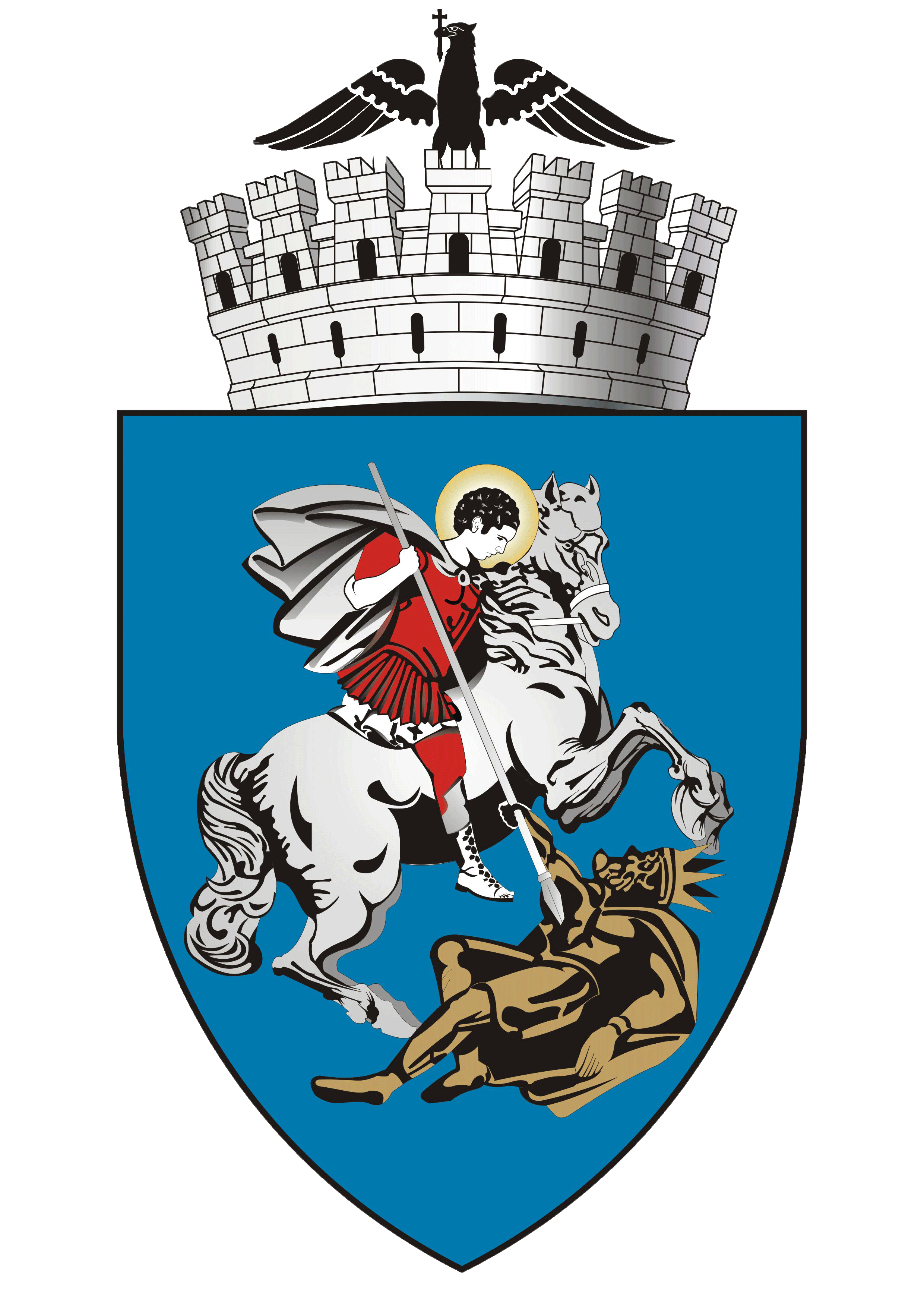 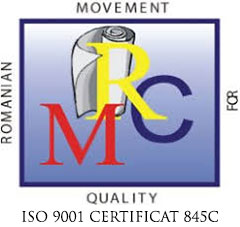 DIRECŢIA URBANISM SI AMENAJAREA TERITORIULUISERVICIUL AUTORIZATII IN CONSTRUCTII, OBTINERE AVIZE, TAXENR. _______ /  ______________ADEVERINTA NR ___________/ ________________		Ca urmare a cererii nr.________________ formulata de catre ________________________________ in temeiul art.37, alin. 6 din Legea 50/1991 republicata, cu modificarile si completarile ulterioare, privind autorizarea executarii lucrarilor de constructii, în baza: Expertizei tehnice nr. _________________ intocmita de catre catre expert tehnic atestat  MLPAT _____________________, prin care se confirma respectarea cerintelor fundamentale aplicabile privind calitatea in constructii si incadrarea constructiei in reglementarile de urbanism aprobate si in vigoare; Certificat de atestare fiscala pentru persoane fizice nr.____________ eliberat de catre Directia de Impozite si Taxe din cadrul Primariei Municipiului Craiova, prin care atesta data constructiei ___________ _______, ca fiind _______________; Documentatiei cadastrale intocmite de catre intocmita de ____________,  seria ____________ nr._____________ si _______________ ____________ nr.__________ la data ___________;________________________________________________________________________________________________________________________________________________se adeveresteca pe terenul situat in Municipiul Craiova, ____________________, nr. _______, in suprafata de _______mp din masuratori si ____________mp din acte, avand numarul cadastral __________, inscris in cartea funciara nr.____________UAT Craiova, proprietatea lui __________________________, conform Contractului de Vanzare Cumparare  autentificat  sub nr. ________ din ___________de catre N.P. ___________________, exista constructia _______ care este intabulata avand nr. cadastral ______________si corpul ________ cu regimul de inaltime _______, edificata fara autorizatie de construire in anul _______, proprietatea lui _______________________.Constructia ______ are urmatoarea descriere:Viceprimar, Lista de difuzare a copiilor documentuluiTaxa specială0,5 % din valoarea impozabila a clădirii rezidențiale (construcții destinate locuirii și anexe)1 %  din valoarea impozabila a cladirii nerezidențiale  Constructia __________ Regim de inaltime: Suprafata construita:    _________      mpSuprafata desfasurata: ____________mpFunctiune: ______________Stadiul fizic al constructiei: ____________Nume și prenumeFuncțiaDataSemnăturaVerificat : Arhitect SefVerificat :Șef serviciuÎntocmit : NrcrtNr. exemplar difuzatDestinatarNr. fileNr. file/anexeObservații1Exemplar 12Exemplar 2 Serviciul A.C.O.A.T.Arhiva